FORM OF QUARTERLY REPORT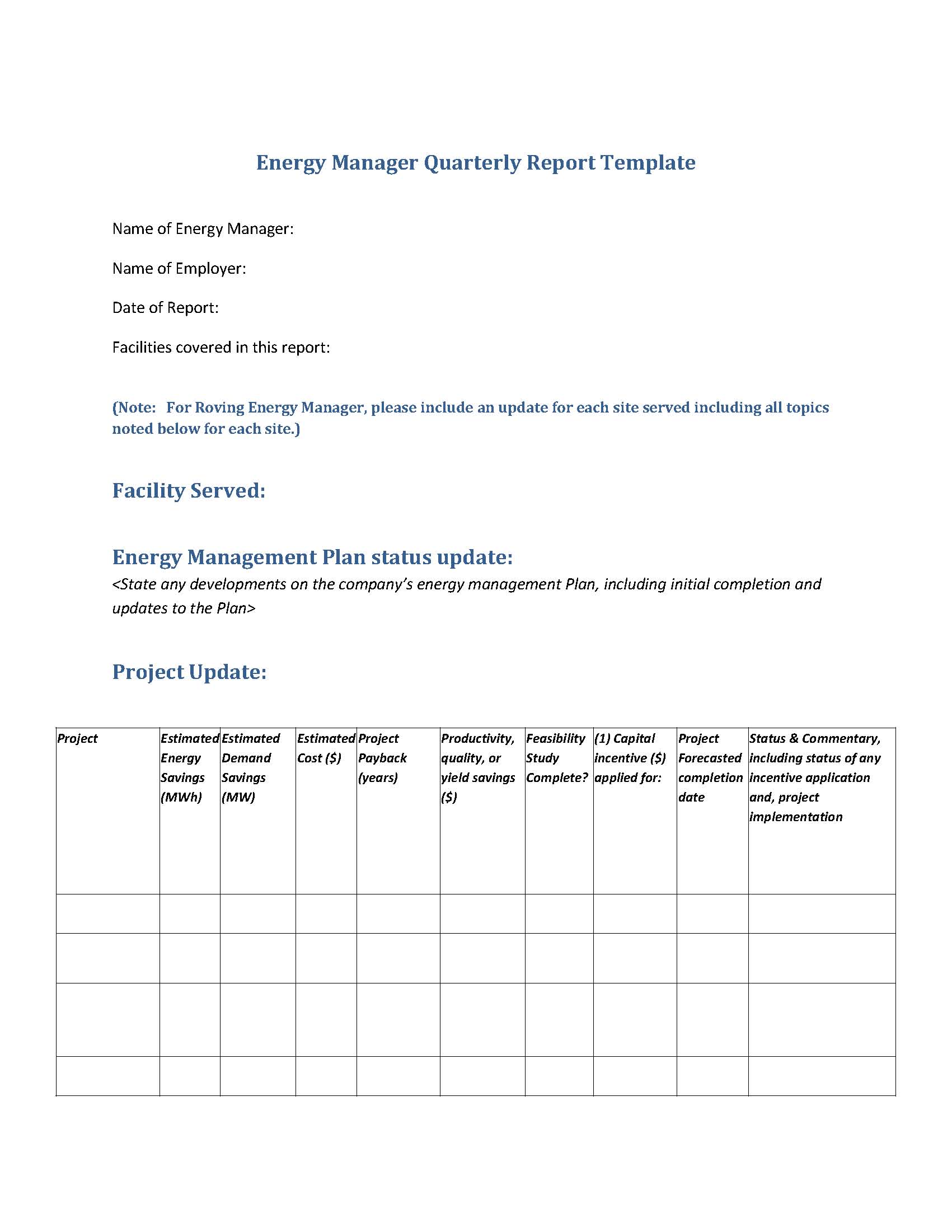 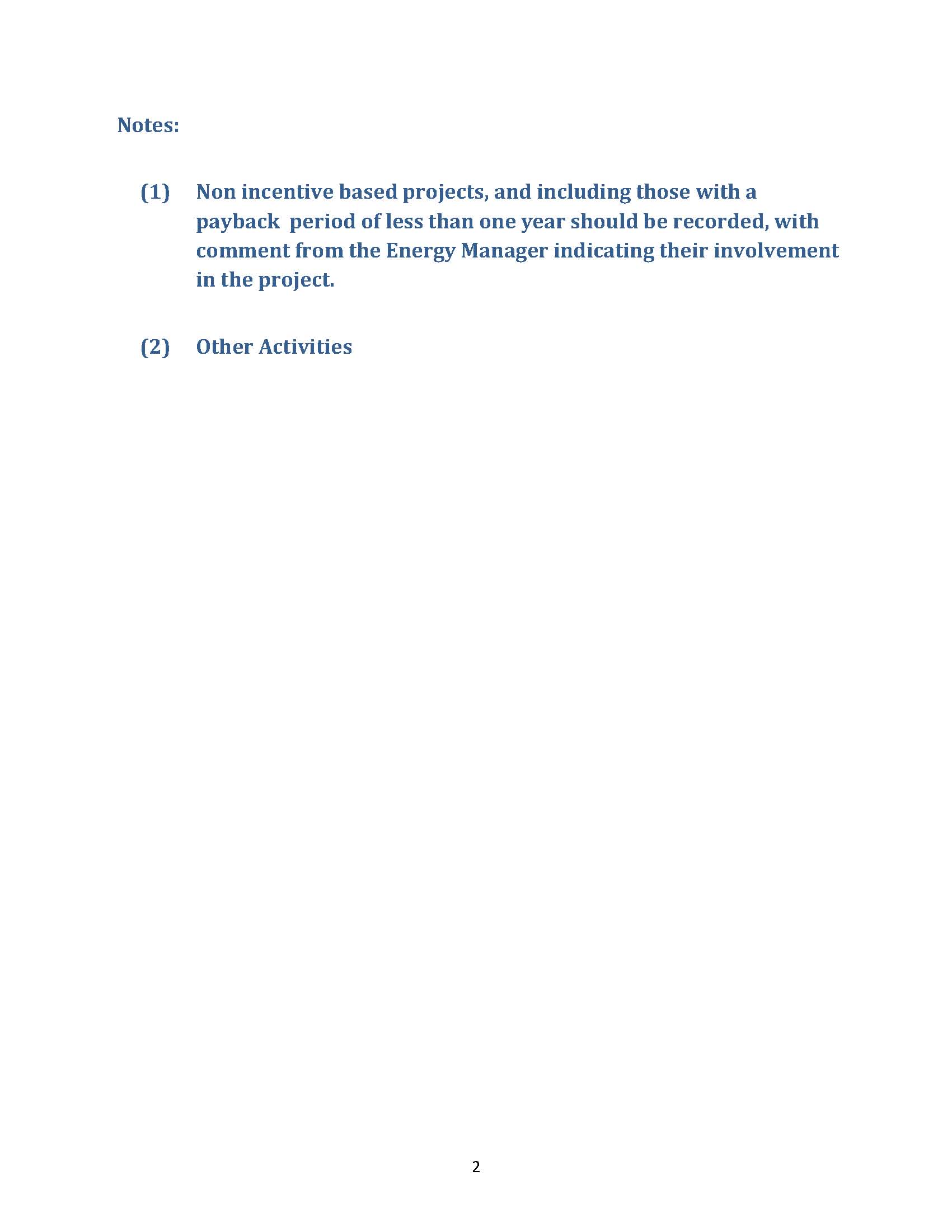 